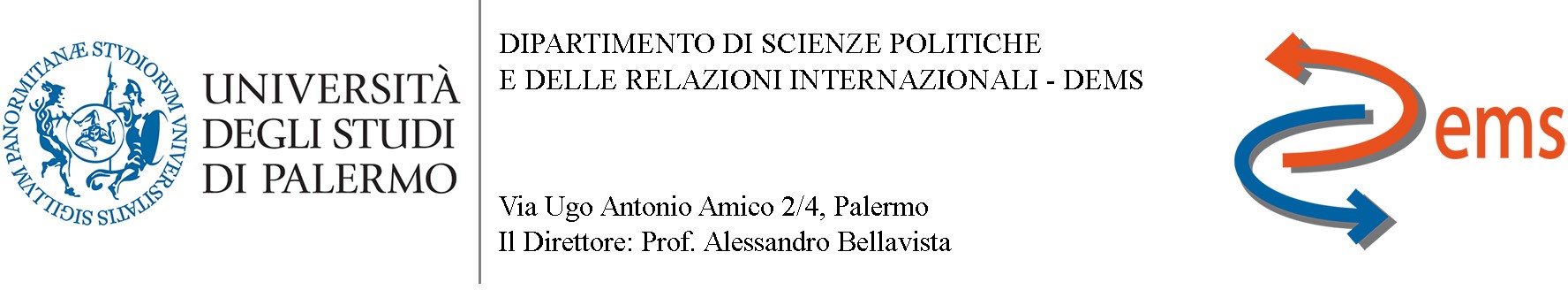 APPLICATION FORM FOR CULTURAL ACTIVITIES OR TRAINING(conferences, interdisciplinary seminars, workshops)Docente/I proponent/i: ………………………………………………………………………………………………………..Cultural Activity: …………………………………………………………………………………………………………………Topic covered: ……………………………………………………………………………………………………………………...…………………………………………………………………………………………………………………………………………….……………………………………………………………………………………………………………………………………………. Speaker(s): ………………………………………………………………………………………………………………………... From………………… to……………………………Total n. hours: …………..Palermo……………………The Professor(s)………………………………………-Si allega locandina-L’evento consentirà l’acquisizione di CFU secondo il vigente regolamento d’Ateneo in materia e secondo quanto deliberato nella seduta del CdF del 24/11/2011 n°10Via Maqueda 324, 90134 Palermo Tel 09123892514/515/530 dems@unipa.it  www.unipa.it/dems